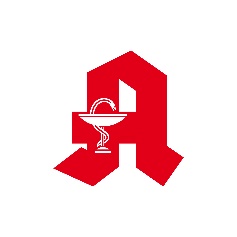 Bitte warten Sie vor der APOTHEKE bis wir Sie auffordern!
Vielen Dank.